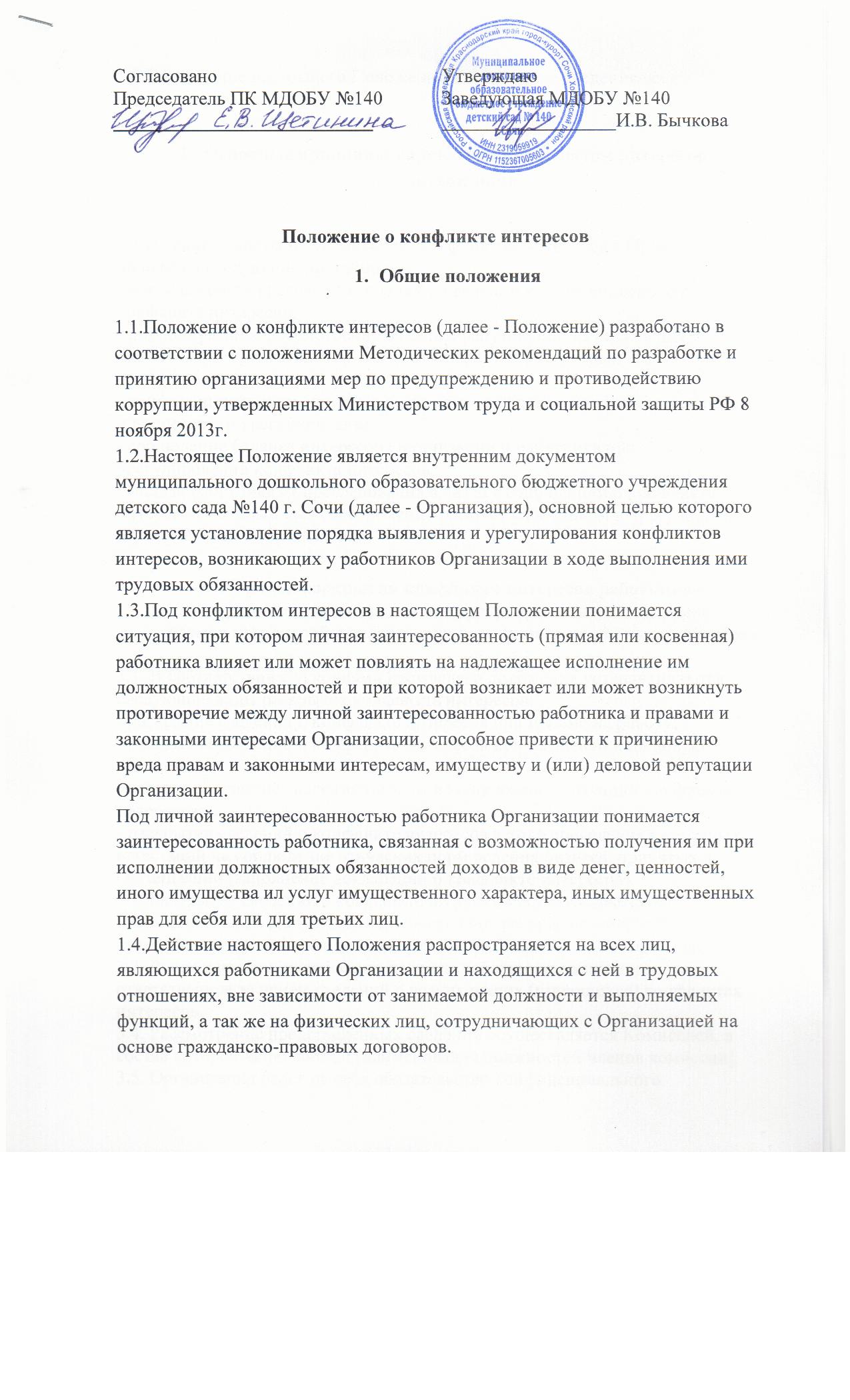 1.5.Содержание настоящего Положения доводится до сведения всех работников Организации.Основные принципы управления конфликтом интересов в организации2.1.В основу работы по управлению конфликтом интересов в Организации  положены следующие принципы:- обязательность раскрытия сведений о реальном или потенциальномконфликте интересов;- индивидуальное рассмотрение и оценка репутационных рисков для Организации при выявлении каждого конфликта интересов и его урегулирование;- конфиденциальность процесса раскрытия сведений о конфликте интересови процесса его урегулирования;- соблюдение баланса интересов Организации и работника приурегулировании конфликта интересов;- защита работника от преследования в связи с сообщением о конфликтеинтересов, который был своевременно раскрыт работником и урегулирован(предотвращен) Организацией.Порядок раскрытия конфликта интересов работником организации и порядок его урегулирования, в том числе возможные способы разрешения возникшего конфликта интересов3.1. В соответствии с условиями настоящего положения устанавливаютсяследующие виды раскрытия конфликта интересов:- раскрытие сведений о конфликте интересов при приеме на работу;- раскрытие сведений о конфликте интересов при назначении на новуюдолжность;- разовое раскрытие сведений по мере возникновения ситуаций конфликтаинтересов;- раскрытие сведений о конфликте интересов в ходе проведения ежегодныхаттестаций на соблюдение этических норм ведения бизнеса, принятых вОрганизации (заполнение декларации о конфликте интересов).3.2. Раскрытие сведений о конфликте интересов осуществляется вписьменном виде. Допустимо первоначальное раскрытие конфликта интересов в устной форме с последующей фиксацией в письменном виде.3.3. Руководителем организации из числа работников назначается лицо,ответственное за прием сведений о возникающих (имеющихся) конфликтахинтересов.3.4. Рассмотрение представленных сведений осуществляется Комиссией, всостав которой включаются: [наименование должностей членов комиссии].3.5. Организация берет на себя обязательство конфиденциальногорассмотрения представленных сведений и урегулирования конфликта интересов.3.6. Поступившая информация должна быть тщательно проверенауполномоченным на это должностным лицом с целью оценки серьезностивозникающих для Организации рисков и выбора наиболее подходящей формы урегулирования конфликта интересов.3.7. По результатам проверки поступившей информации должно бытьустановлено является или не является возникшая (способная возникнуть) ситуация конфликтом интересов.Ситуация, не являющаяся конфликтом интересов, не нуждается вспециальных способах урегулирования.3.8. В случае если конфликт интересов имеет место, то могут бытьиспользованы следующие способы его разрешения:- ограничение доступа работника к конкретной информации, которая можетзатрагивать личные интересы работника;- добровольный отказ работника Организации или его отстранение(постоянное или временное) от участия в обсуждении и процессе принятиярешений по вопросам, которые находятся или могут оказаться под влияниемконфликта интересов;- пересмотр и изменение функциональных обязанностей работника;- временное отстранение работника от должности, если его личные интересывходят в противоречие с функциональными обязанностями;- перевод работника на должность, предусматривающую выполнениефункциональных обязанностей, не связанных с конфликтом интересов;- передача работником принадлежащего ему имущества, являющегосяосновой возникновения конфликта интересов, в доверительное управление;- отказ работника от своего личного интереса, порождающего конфликт синтересами Организации;- увольнение работника из Организации по инициативе работника;- увольнение работника по инициативе работодателя за совершениедисциплинарного проступка, то есть за неисполнение или ненадлежащееисполнение работником по его вине возложенных на него трудовых обязанностей.По договоренности Организации и работника, раскрывшего сведения оконфликте интересов, могут быть найдены иные формы его урегулирования.3.9. При разрешении имеющегося конфликта интересов следует выбратьнаиболее "мягкую" меру урегулирования из возможных с учетом существующих обстоятельств. Более жесткие меры следует использовать только в случае, когда это вызвано реальной необходимостью или в случае, если более "мягкие" меры оказались недостаточно эффективными.При принятии решения о выборе конкретного метода разрешения конфликтаинтересов важно учитывать значимость личного интереса работника и вероятность того, что этот личный интерес будет реализован в ущерб интересам Организации.Обязанности работников в связи с раскрытием и урегулированием конфликта интересов4.1. Положением устанавливаются следующие обязанности работников всвязи с раскрытием и урегулированием конфликта интересов:- при принятии решений по деловым вопросам и выполнении своихтрудовых обязанностей руководствоваться интересами организации - без учета своих личных интересов, интересов своих родственников и друзей;- избегать (по возможности) ситуаций и обстоятельств, которые могутпривести к конфликту интересов;- раскрывать возникший (реальный) или потенциальный конфликтинтересов;- содействовать урегулированию возникшего конфликта интересов.С Положением о конфликте интересов ознакомлены:№ФИОсотрудникадолжностьдатаподпись